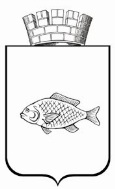 ИШИМСКАЯ ГОРОДСКАЯ ДУМАРЕШЕНИЕ25.03.2021                                                                                                           №51В соответствии с Федеральным законом от 21.12.2001 N 178-ФЗ "О приватизации государственного и муниципального имущества", Положением о порядке и условиях приватизации муниципального имущества муниципального образования городской округ город Ишим, утвержденным решением Ишимской городской Думы от 31.03.2016 N 41, Ишимская городская Дума РЕШИЛА:1. Утвердить отчет о выполнении прогнозного плана приватизации муниципального имущества города Ишима за 2020 год, согласно приложению.2. Опубликовать настоящее решение в газете «Ишимская правда», в сетевом издании «Официальные документы города Ишима» (www.ishimdoc.ru), разместить на официальном сайте муниципального образования городской округ город Ишим ishim.admtyumen.ru и на официальном сайте РФ www. torgi.gov.ru.3. Контроль за исполнением настоящего решения возложить на постоянную комиссию Ишимской городской Думы по бюджету, экономике и предпринимательству.Глава города                                                                                         Ф.Б. ШишкинПриложение к решениюИшимской городской Думыот 25.03.2021 №51ОТЧЕТ О ВЫПОЛНЕНИИ ПРОГНОЗНОГО ПЛАНА ПРИВАТИЗАЦИИ МУНИЦИПАЛЬНОГО ИМУЩЕСТВА ГОРОДА ИШИМА ЗА 2020 ГОДОб утверждении отчета о выполнении прогнозного плана приватизации муниципального имущества города Ишима за 2020 год№ппПланПланируемый доход в рублях (без НДС)Цена сделки (без НДС)Поступление в городской бюджет в 2020 году в рублях (без НДС)Расходы на организацию и проведение приватизацииСроки сделки (дата договора купли-продажи)Способ приватизацииПримечание123456789Объекты, включенные в прогнозный план приватизации муниципального имущества на 2020 год и приватизированные в 2020 годуОбъекты, включенные в прогнозный план приватизации муниципального имущества на 2020 год и приватизированные в 2020 годуОбъекты, включенные в прогнозный план приватизации муниципального имущества на 2020 год и приватизированные в 2020 годуОбъекты, включенные в прогнозный план приватизации муниципального имущества на 2020 год и приватизированные в 2020 годуОбъекты, включенные в прогнозный план приватизации муниципального имущества на 2020 год и приватизированные в 2020 годуОбъекты, включенные в прогнозный план приватизации муниципального имущества на 2020 год и приватизированные в 2020 годуОбъекты, включенные в прогнозный план приватизации муниципального имущества на 2020 год и приватизированные в 2020 годуОбъекты, включенные в прогнозный план приватизации муниципального имущества на 2020 год и приватизированные в 2020 годуОбъекты, включенные в прогнозный план приватизации муниципального имущества на 2020 год и приватизированные в 2020 году1Нежилое здание, площадью 12,6 кв. м, по адресу: Тюменская область, город Ишим, улица Ялуторовская, кадастровый номер 72:10:1311001:71876 906,0080 751,0080 751,00-21.04.2020аукцион2Автобус на 6 мест ГАЗ-2217, идентификационный номер (VIN) ХТН22170020046726; категория ТС: В; год изготовления 2002; модель, N двигателя 40630D 23065377; кузов N 170020097264; цвет кузова снежно-белый; мощность двигателя 72,2 кВт; рабочий объем двигателя 2300 куб. см; тип двигателя бензиновый; разрешенная максимальная масса 2800 кг; масса без нагрузки 2130 кг; ПТС 52 КМ297558 от 24.07.2002111 222,0055 611,2055 611,20-19.08.2020продажа посредством публичного предложения3Снегоход "Буран" СБ640МД, заводской N 2506010127, двигатель N М06.1.0289, коробка передач отсутствует, основной ведущий мост отсутствует, цвет белый, вид движителя гусеничный, год выпуска 2006, цвет белый, мощность двигателя 25,0 кВт, конструкционная масса 310 кг, максимальная конструктивная скорость 55 км/час, габаритные размеры 3100 x 900 x 1260, паспорт самоходной машины и других видов техники ВВ 562562 от 27.01.200658 333,0029 167,0029 167,00-19.08.2020продажа посредством публичного предложения4Машина вакуумная КО-505А, идентификационный номер (VIN) XVL482311B0002033; категория ТС - С; год изготовления 2011; модель, N двигателя 740620 В2620935; шасси (рама) N ХТС651153В1212468; кузов N 2220166; цвет кузова оранжевый; мощность двигателя 280 л.с.; рабочий объем двигателя 11760 куб. см; тип двигателя дизель; экологический класс третий; разрешенная максимальная масса 20930 кг; масса без нагрузки 10530 кг; ПТС 52 НК 579923, выдан 28.11.2011 ОАО "КОММАШ608 167,00608 167,00608 167,00-03.03.2020аукцион5Автоцистерна 5666-22; идентификационный номер (VIN) XVU5666ATD0000016; категория ТС - С; год изготовления 2013; модель, N двигателя 740620 02695986; шасси (рама) N ХТС651153С1262430; кузов N 2302388; цвет кузова оранжевый; мощность двигателя 280 л.с.; рабочий объем двигателя 11762 куб. см; тип двигателя дизель; экологический класс третий; разрешенная максимальная масса 19450 кг; масса без нагрузки 9450 кг; ПТС 45 НС 008787 выдан 01.04.2013 ОАО "Завод Старт"608 167,00----------внесение муниципального имущества в качестве вклада в уставный капитал акционерного общества «Водоканал»акт приема-передачи имущества акционера, вносимого в оплату акций  от 13.07.2020 6Машина вакуумная КО-520Д; идентификационный номер (VIN) XVL482322C0000353; категория ТС - С; год изготовления 2012; модель, N двигателя Д-245.9Е3 652766; шасси (рама) N 432932 В 3505867; кузов N 432932 В0074195; цвет кузова синий; мощность двигателя 130 л.с; рабочий объем двигателя 4750 куб. см; тип двигателя дизельный; экологический класс третий; разрешенная максимальная масса 11000 кг; масса без нагрузки 5770 кг; ПТС 52 НН 443378 выдан 18.04.2012 ОАО "КОММАШ"273 127,00----------внесение муниципального имущества в качестве вклада в уставный капитал акционерного общества «Водоканал»акт приема-передачи имущества акционера, вносимого в оплату акций  от 13.07.2020 7Машина вакуумная КО-520Д; идентификационный номер (VIN) XVL482322C0000352; категория ТС - С; год изготовления 2012; модель, № двигателя Д-245.9Е3 636929; шасси (рама) № 43292 В 3505068; кузов № 432932 В0073319; цвет кузова синий; мощность двигателя 130 л.с; рабочий объем двигателя 4750 куб. см; тип двигателя дизельный; экологический класс третий; разрешенная максимальная масса 11000 кг;  масса без нагрузки 5770 кг; ПТС 52 НН 443379  выдан 18.04.2012 ОАО «КОММАШ»284 454,00----------внесение муниципального имущества в качестве вклада в уставный капитал акционерного общества «Водоканал»акт приема-передачи имущества акционера, вносимого в оплату акций  от 13.07.2020 8Автоцистерна 5666-22; идентификационный номер (VIN) XVU5666ATD0000015; категория ТС - С; год изготовления 2013; модель, N двигателя 740620 02695999; шасси (рама) N ХТС651153С1262423; кузов N 2302389; цвет кузова оранжевый; мощность двигателя 280 л.с.; рабочий объем двигателя 11762 куб. см; тип двигателя дизель; экологический класс третий; разрешенная максимальная масса 19450 кг; масса без нагрузки 9450 кг; ПТС 45 НС 008788 выдан 01.04.2013 ОАО "Завод Старт"608 167,00----------внесение муниципального имущества в качестве вклада в уставный капитал акционерного общества «Водоканал»акт приема-передачи имущества акционера, вносимого в оплату акций  от 13.07.2020 9Автомобиль Hyundai Santa Fe 2.7 GLS; идентификационный номер (VIN) КМНSС81DP6U085690; категория ТС - В; год изготовления 2005; модель, N двигателя G6BA5388770; кузов N КМНSС81DP6U085690; шасси отсутствует; цвет кузова серебристый; мощность двигателя 173 л.с; рабочий объем двигателя 2656 куб. см; тип двигателя бензиновый; разрешенная максимальная масса 2380 кг; масса без нагрузки 1858 кг; ПТС 77 ТН 499183, выдан 11.12.2005 Центральной акцизной таможней208 895,00208 895,00208 895,00-04.03.2020аукцион10Автомашина УАЗ-22069-04, специальное пассажирское, идентификационный номер  (VIN) ХТТ22069050421412, № шасси (рама) мод. 3741 б/н 2005 г., № кузова 22060050101864, цвет белая ночь,  № двигателя УМЗ-421800 № 50207909, ПТС 73 КХ 604507 от 04.03.2005 выдан ОАО УАЗ70 833,0018 166,0018 166,00-21.12.2020продажа без объявления цены11Автомобиль ГАЗ 322132 автобус (13 мест); VIN Х9632213260501868; двигатель *405220*63141900*; шасси № отсутствует; кузов 32210060277020; год изготовления 2006; цвет белый; ПТС 72КХ891857 от 23.08.2011 выдан РЭО ГИБДД ОВД Ишимский81 667,0040 833,0040 833,0025.05.2020продажа посредством публичного предложения12ВАЗ21104 легковой седан; идентификационный номер VIN ХТА21104060899884; категория  В; год изготовления 2005; модель, № двигателя 21124-1399229; шасси (рама) отсутствует; кузов № ХТА21104060899884, цвет кузова серебристо-бежевый, мощность двигателя  65,5 кВт; рабочий объем двигателя 1596 куб.см; тип двигателя бензиновый; экологический класс нулевой; разрешенная максимальная масса 1515 кг; масса без нагрузки  1040 кг; ПТС 72НА 898486 выдан 18.04.2012 РЭО ГИБДД Ишимский59 167,0029 583,0029 583,0025.05.2020продажа посредством публичного предложения13ЗАЗ CHANCE, легковой, идентификационный номер VIN Y6DTF69Y0B0282331, категория В, год изготовления 2011, модель, № двигателя А15SMS6012531, шасси (рама) отсутствует, кузов № Y6DTF69Y0B0282331, цвет кузова черный, мощность двигателя 85,7 л.с., рабочий объем двигателя 1498 куб. см, тип двигателя бензиновый, экологический класс третий, разрешенная максимальная масса 1595 кг, масса без нагрузки 1111 кг, ПТС 36ОУ899517 от 29.08.201160 833,0030 417,0030 417,0025.05.2020продажа посредством публичного предложения14Автокран КС2571А1, идентификационный номер (VIN) отсутствует, категория ТС С, год изготовления1993, модель, № двигателя 508.400-133453, шасси (рама) № 3373931, кузов отсутствует, цвет кузова синий, мощность двигателя 150 л.с., рабочий объем двигателя 6000 куб. см, тип двигателя бензиновый, разрешенная максимальная масса 17820 кг, ПТС 72КВ756246, выдан 25.03.2004 Ишимское РЭО ГИБДД126 968,0095 225,0064 754,0022.12.2020продажа посредством публичного предложенияЗадаток , в сумме 30 471 рублей, перечислен в бюджет города Ишима электронной площадкой РТС Тендер 12.01.202115Автокраны МАЗ5334 КС35771, идентификационный номер (VIN) отсутствует, категория ТС С, год изготовления 1990, модель, № двигателя 236М2*07175*89, шасси 128362, цвет кузова зеленый, мощность двигателя 180л.с., ПТС 52ЕС121953, выдан 30.08.2000, РЭО  ГИБДД ГУВД Нижегородской обл.249 975,00124 987,50124 987,5018.12.2020продажа посредством публичного предложения16Буровая самоходная установка JOVE JVD320, предприятие – изготовитель CHTCJOVEHEAVYINDUSTRY COLTD, сертификат соответствия от 24.09.2012, год выпуска 2012, заводской № машины JVD320-0137, двигатель № 87669494, коробка передач отсутствует, основной ведущий мост сведения отсутствуют, цвет синий, вид движителя гусеничный, мощность двигателя 160кВт, конструкционная масса 10700 кг, габаритные размеры 7200/2240/2420, ПСМ № ТА262523 от 16.11.20123 685 500,00----------внесение муниципального имущества в качестве вклада в уставный капитал акционерного общества «Водоканал»акт приема-передачи имущества акционера, вносимого в оплату акций  от 13.07.2020 17Автомобиль бортовой с КМУ  7857КО-F на базе КАМАЗ 5308-А4, идентификационный номер (VIN) Х897857KOEFFC0001, категория С, год изготовления 2014, модель, № двигателя ISB6.7е430086030514, шасси № ХТС530804Е1297842, кузов № 2353010, цвет кузова синий, мощность двигателя 298 л.с., рабочий объем двигателя 6700 куб. см, тип двигателя дизель, экологический класс четвертый, разрешенная максимальная масса 15000 кг, масса без нагрузки 9860 кг, ПТС 50 ОВ 091715 выдан ООО «НПП «АВ-ТОМАШ», 12.08.20141 972 575,00----------внесение муниципального имущества в качестве вклада в уставный капитал акционерного общества «Водоканал»акт приема-передачи имущества акционера, вносимого в оплату акций  от 13.07.2020 18Экскаватор-погрузчик JCB 3CXS14M2NM колесный, заводской № машины  JCB 3CX4WE02259880, двигатель U3227813, коробка передач 441/М6149/05/924, основной ведущий мост 453/33670/16/21302; 453/М3958/02/5810, цвет желтый, ПСМ ТС 372816 от 19.09.20142 890 553,00----------внесение муниципального имущества в качестве вклада в уставный капитал акционерного общества «Водоканал»акт приема-передачи имущества акционера, вносимого в оплату акций  от 13.07.2020 19Сварочная машина «Пайпфюз»-160226 667,00----------внесение муниципального имущества в качестве вклада в уставный капитал акционерного общества «Водоканал»акт приема-передачи имущества акционера, вносимого в оплату акций  от 13.07.2020 ИТОГО на 31.12.202012 262 176,001 321 802,51 291 331,720Седельный тягач ЗИЛ 433362; год изготовления 2001; идентификационный номер XTZ43336213459757; модель, № двигателя 508.10-1024645435; шасси (рама) №43336213459757; цвет кузова белый; мощность двигателя 110,3 кВт; рабочий объем двигателя 6000 куб. см; тип двигателя бензиновый; разрешенная максимальная масса 13800 кг; ПТС 72ЕТ824026; дата выдачи ПТС 25.12.200145 975,0035 000,0035 000,00-23.12.2019продажа без объявления ценыОбъекты, включенные в план приватизации 2014-2020 гг.Объекты, включенные в план приватизации 2014-2020 гг.Объекты, включенные в план приватизации 2014-2020 гг.Объекты, включенные в план приватизации 2014-2020 гг.Объекты, включенные в план приватизации 2014-2020 гг.Объекты, включенные в план приватизации 2014-2020 гг.Объекты, включенные в план приватизации 2014-2020 гг.Объекты, включенные в план приватизации 2014-2020 гг.Объекты, включенные в план приватизации 2014-2020 гг.(договоры купли-продажи с рассрочкой платежа на срок 5 - 8 лет равными долями)(договоры купли-продажи с рассрочкой платежа на срок 5 - 8 лет равными долями)(договоры купли-продажи с рассрочкой платежа на срок 5 - 8 лет равными долями)(договоры купли-продажи с рассрочкой платежа на срок 5 - 8 лет равными долями)(договоры купли-продажи с рассрочкой платежа на срок 5 - 8 лет равными долями)(договоры купли-продажи с рассрочкой платежа на срок 5 - 8 лет равными долями)(договоры купли-продажи с рассрочкой платежа на срок 5 - 8 лет равными долями)(договоры купли-продажи с рассрочкой платежа на срок 5 - 8 лет равными долями)(договоры купли-продажи с рассрочкой платежа на срок 5 - 8 лет равными долями)№ п/пПланПланируемый доход в рублях (без НДС)Цена сделки в рублях (без НДС)Поступление в городской бюджет в 2020 году, руб.Расходы на организацию и проведение приватизацииСроки 
сделки
(дата договора
купли-продажи)Способ приватизацииПримечание1234567891Помещение назначение: нежилое, общая площадь 202,4 кв.м., этаж 1,2, по адресу: Тюменская область, г. Ишим, ул. Луначарского, д.19, строение 32 119 492,002 119 492,00107 697,87  -01.10.2014в порядке, предусмотренном Федеральным законом № 159-ФЗ от 22.07.2008в соответствии с договором купли-продажи предоставлена рассрочка платежа2Помещение, назначение нежилое, общей площадью 70,3 кв.м, этаж 1, по адресу: Тюменская область, г. Ишим, ул.30 лет ВЛКСМ, д.28/12 036 440,002 036 440,00464 276,36 -17.09.2015в порядке, предусмотренном Федеральным законом № 159-ФЗ от 22.07.2008в соответствии с договором купли-продажи предоставлена рассрочка платежа3Помещение, назначение: нежилое, общая площадь 29 кв.м., этаж подвал расположенное по адресу: Тюменская область, г. Ишим, ул. Ленина, 60/3491 525,00491 525,0082 970,14 -11.11.2015в порядке, предусмотренном Федеральным законом № 159-ФЗ от 22.07.2008в соответствии с договором купли-продажи предоставлена рассрочка платежа4Помещение-офис (по экспликации №1,2,3,4,5,6,7), назначение: нежилое, общей площадью 83,10 кв.м., расположенное по адресу: Тюменская область, г. Ишим, ул. Луначарского, д.682 927 118,642 927 118,64493 968,32 -18.11.2015в порядке, предусмотренном Федеральным законом № 159-ФЗ от 22.07.2008в соответствии с договором купли-продажи предоставлена рассрочка платежа5Помещение, назначение: нежилое помещение, площадью 99,8 кв.м., этаж 1, расположенное по адресу: Тюменская область, г. Ишим, ул. Береговая, 21/42 538 600,002 538 600,00346 749,24 -28.01.2016в порядке, предусмотренном Федеральным законом № 159-ФЗ от 22.07.2008в соответствии с договором купли-продажи предоставлена рассрочка платежа6Помещение, назначение нежилое, площадью 1250,5 кв.м., этаж 1,2, адрес объекта: Тюменская область, город Ишим, улица Литвинова, 12 563 525,002 563 525,00562 969,66 -28.01.2016в порядке, предусмотренном Федеральным законом № 159-ФЗ от 22.07.2008в соответствии с договором купли-продажи предоставлена рассрочка платежа7Нежилое строение, назначение: нежилое строение, 1 – этажное, общая площадь 148,9 кв.м., адрес объекта: Тюменская область, г. Ишим, ул. Чайковского, д.25, с земельным участком площадью 272 кв.м 3 511 060,003 511 060,00779 360,92 -10.02.2016в порядке, предусмотренном Федеральным законом № 159-ФЗ от 22.07.2008в соответствии с договором купли-продажи предоставлена рассрочка платежа8Здание (столовая), назначение: столовая, 1-этажное, общая площадь 269,1 кв.м., по адресу: Тюменская область, Ишимский район, территория СОЛ Юность – 1, строен.2, с земельным участком площадью 25729 кв.м1 597 000,001 597 000,00274 866,1 -20.04.2016в порядке, предусмотренном Федеральным законом № 159-ФЗ от 22.07.2008в соответствии с договором купли-продажи предоставлена рассрочка платежа9Здание (спальный корпус), назначение: спальный корпус, 1-этажный, общая площадь 271 кв.м., по адресу: Тюменская область, Ишимский район, территория СОЛ Юность – 2, строен.1, с земельным участком площадью 8555 кв.м719 000,00719 000,00148 336,23 -20.04.2016в порядке, предусмотренном Федеральным законом № 159-ФЗ от 22.07.2008в соответствии с договором купли-продажи предоставлена рассрочка платежа10Помещение, назначение: нежилое помещение, площадь 35,7 кв.м., этаж 1, по адресу: Тюменская область, город Ишим, ул. 8-е Марта, дом 20, помещение 3753 000,00753 000,00156 819,06 -15.04.2016в порядке, предусмотренном Федеральным законом № 159-ФЗ от 22.07.2008в соответствии с договором купли-продажи предоставлена рассрочка платежа11Помещение, назначение: нежилое, площадь 11,8 кв.м., этаж: 1, по адресу: Тюменская область, город Ишим, улица Казанская, дом 36/1248 700,00248 700,0033 530,75 -14.04.2016в порядке, предусмотренном Федеральным законом № 159-ФЗ от 22.07.2008в соответствии с договором купли-продажи предоставлена рассрочка платежа12Помещение, назначение нежилое помещение, площадь 525,9 кв.м., этаж 1, по адресу: Тюменская область, город  Ишим, улица Литвинова, 1, строение 1.1 976 796,611 976 796,61427 500,00 -08.11.2016в порядке, предусмотренном Федеральным законом № 159-ФЗ от 22.07.2008в соответствии с договором купли-продажи предоставлена рассрочка платежа13Нежилое помещение, общей площадью 14,6 кв.м., расположенное по адресу: Тюменская область, город Ишим, ул. Казанская, 36/1308 000,00308 000,00122 379,51-01.04.2017в порядке, предусмотренном Федеральным законом № 159-ФЗ от 22.07.2008в соответствии с договором купли-продажи предоставлена рассрочка платежа14Нежилое помещение, общей площадью 74,4 кв.м. (№7, 8 по экспликации), расположенное в отдельно стоящем кирпичном здании по адресу: Тюменская область, г. Ишим, ул. Ленина, д. 21 666 132,00666 132,00108 000,00-01.11.2017в порядке, предусмотренном Федеральным законом № 159-ФЗ от 22.07.2008в соответствии с договором купли-продажи предоставлена рассрочка платежа15Сооружение, назначение: нежилое, протяженность 255 м., расположенное по адресу: Тюменская область, г. Ишим, ул. Плешковская, 1, сооружение 6, кадастровый номер: 72:10:0000000:7641 430 000,001 430 000,001 220 672,64-01.10.2018в порядке, предусмотренном Федеральным законом № 159-ФЗ от 22.07.2008в соответствии с договором купли-продажи предоставлена рассрочка платежа16Здание, назначение: нежилое здание, 1-этажное, общая площадь 84 кв.м, расположенное по адресу: Тюменская область, г. Ишим, ул. Плешковская, 1, здание 4, кадастровый номер: 72:10:0000000:753467 950,00467 950,0067 422,70-01.10.2018в порядке, предусмотренном Федеральным законом № 159-ФЗ от 22.07.2008в соответствии с договором купли-продажи предоставлена рассрочка платежа17Нежилое помещение, назначение: нежилое помещение, этаж № 1, площадью 95,1 кв.м, расположенное по адресу: Тюменская область, город Ишим, ул. Ленина, дом 21, кадастровый номер: 72:25:0104016:978869 404,00869 404,00131 400,00-08.10.2018в порядке, предусмотренном Федеральным законом № 159-ФЗ от 22.07.2008в соответствии с договором купли-продажи предоставлена рассрочка платежа18Помещение, назначение: нежилое, общая площадь 128,9 кв.м, этаж 1, адрес объекта: Тюменская область, г. Ишим, ул. Чернышевского, д. 2/3, кадастровый номер 72:25:0101010:15613 538 390,533 538 390,53471 536,8115.05.2019в порядке, предусмотренном Федеральным законом № 159-ФЗ от 22.07.2008в соответствии с договором купли-продажи предоставлена рассрочка платежа19Нежилое помещение, гараж, этаж 1, площадь 56,1 кв.м., адрес (местоположение): Российская Федерация, Тюменская область, город Ишим, ул. Ленина, 21, строение 5. Кадастровый номер 72:25:0104016:713493 222,90493 222,9031 000,0001.12.2019в порядке, предусмотренном Федеральным законом № 159-ФЗ от 22.07.2008в соответствии с договором купли-продажи предоставлена рассрочка платежа20Нежилое помещение, этаж №1, площадь 185,7 кв.м, адрес (местоположение): Тюменская область, Ишимский район, город Ишим, ул. Ленина, дом 21. Кадастровый номер 72:25:0104016:976.Нежилое помещение, подвал, площадь 40,6 кв.м, адрес (местоположение): Тюменская область, Ишимский район, город Ишим, ул. Ленина, дом 21. Кадастровый номер 72:25:0104016:9791 894 000,001 894 000,0076 000,0009.01.2020в порядке, предусмотренном Федеральным законом № 159-ФЗ от 22.07.2008в соответствии с договором купли-продажи предоставлена рассрочка платежа21Здание, назначение: нежилое здание 1- этажное, общая площадь 91,7 кв.м, адрес (местонахождение) объекта: Тюменская область, город Ишим, ул. Береговая, 4, кадастровый номер 72:25:0104017:373214 384,00214 384,0028 438,8017.02.2020в порядке, предусмотренном Федеральным законом № 159-ФЗ от 22.07.2008в соответствии с договором купли-продажи предоставлена рассрочка платежа22Склад, назначение: нежилое здание, площадь 35 кв.м, количество этажей: 1, адрес (местонахождение) объекта: Тюменская область, город Ишим, улица Ленина, 21, здание 1, кадастровый номер: 72:25:0104016:733116 620,00116 620,0015 470,0717.02.2020в порядке, предусмотренном Федеральным законом № 159-ФЗ от 22.07.2008в соответствии с договором купли-продажи предоставлена рассрочка платежа23Помещение, назначение: нежилое помещение, площадь 144,9 кв.м., этаж: 1, адрес (местонахождение) объекта: Тюменская область, город Ишим, улица Ленина, 21, здание 3, кадастровый номер: 72:25:0104016:838603 653,00603 653,0080 076,9117.02.2020в порядке, предусмотренном Федеральным законом № 159-ФЗ от 22.07.2008в соответствии с договором купли-продажи предоставлена рассрочка платежа24Помещение, назначение: нежилое помещение, площадь 75,8 кв.м., этаж: 1, адрес (местонахождение) объекта: Тюменская область, город Ишим, улица Ленина, 21, здание 4, кадастровый номер: 72:25:0104016:837319 800,00319 800,0042 422,7117.02.2020в порядке, предусмотренном Федеральным законом № 159-ФЗ от 22.07.2008в соответствии с договором купли-продажи предоставлена рассрочка платежа25Здание, назначение: нежилое здание, площадь 71,2 кв.м., количество этажей: 1, адрес (местонахождение): Тюменская область, город Ишим, ул. Карла Маркса, 58/б строение 1, с земельным участком, категория земель: земли населенных пунктов, разрешенное использование: для эксплуатации, обслуживания капитальных гаражей, площадь 216 кв.м, адрес (местонахождение): Тюменская область, г. Ишим, ул. Карла Маркса, 58/б614 065,00614 065,0066 411,1407.04.2020в порядке, предусмотренном Федеральным законом № 159-ФЗ от 22.07.2008в соответствии с договором купли-продажи предоставлена рассрочка платежа26Нежилое здание, назначение: нежилое здание, 1-этажное, общая площадь 59,9 кв.м, адрес (местонахождение) объекта: Тюменская область, г. Ишим, ул. Просвещения, 18а, здание 1, кадастровый номер 72:25:0104018:6231 731 110,00367 354,004 268,4301.12.2020в порядке, предусмотренном Федеральным законом № 159-ФЗ от 22.07.2008в соответствии с договором купли-продажи предоставлена рассрочка платежа27Нежилое здание,                              назначение: нежилое здание, 1-этажное, общая площадь 76,6 кв.м, адрес (местонахождение) объекта: Тюменская область, г. Ишим, ул. Просвещения, 18а, здание 2, кадастровый номер 72:25:0104018:6151 904 276,00288 938,003 357,2901.12.2020в порядке, предусмотренном Федеральным законом № 159-ФЗ от 22.07.2008в соответствии с договором купли-продажи предоставлена рассрочка платежаИТОГО на 31.12.202036 653 264,6833 674 170,686 347 901,66Перечень неприватизированного имущества в 2020 годуПеречень неприватизированного имущества в 2020 годуПеречень неприватизированного имущества в 2020 годуПеречень неприватизированного имущества в 2020 годуПеречень неприватизированного имущества в 2020 годуПеречень неприватизированного имущества в 2020 годуПеречень неприватизированного имущества в 2020 годуПеречень неприватизированного имущества в 2020 годуПеречень неприватизированного имущества в 2020 году№ п/пПланПланируемый доход в рубляхЦена сделкиПоступление в городской бюджет в 2020 году, руб.Расходы на организацию и проведение приватизацииСроки сделки (дата договора купли-продажи)Способ приватизацииПримечание1234567891Помещение, назначение: нежилое помещение, площадью 595,7 кв. м, этаж: 1, адрес (местонахождение): Российская Федерация, Тюменская область, город Ишим, улица Пушкина, 8, кадастровый номер 72:25:0104018:7543 916 990,00----посредством публичного предложенияВ 2020 году проводились следующие торги: Аукционы № 01/20, № 03/20, № 04/20– не состоялись по причине отсутствия заявок; продажа посредством публичного предложения № 03/20, № 04/20– не состоялась по причине отсутствия заявок2Бульдозер ТГ-170М.01-1Е, год выпуска 2012, заводской N машины (рамы) 0274 (274), двигатель N 012535, коробка передач N 1028, основной ведущий мост N 12.11-274, цвет желтый, эмаль АС 1247, вид движителя гусеничный, мощность двигателя 132 кВт, конструкционная масса 18750 кг, максимальная конструктивная скорость 10,38 км/час, габаритные размеры 5920*3330*3250, ПСМ СА 095196 выдан 23.11.20121 046 667,00----посредством публичного предложенияВ 2020 году проводились следующие торги: № 01/20, № 03/20, № 04/20– не состоялись по причине отсутствия заявок; продажа посредством публичного предложения № 03/20, № 04/20  - не состоялась по причине отсутствия заявок3Автобус ГолАЗ52911-0000011; идентификационный номер XTF52911450000041; категория ТС – D; год изготовления 2005; модель, № двигателя DSC913B026032897; шасси № YS2K4X20001849384; кузов № XTF52911450000041; цвет кузова белый; мощность двигателя 310 л.с; рабочий объем двигателя 8970 куб. см; тип двигателя дизельный; разрешенная максимальная масса 18000 кг; масса без нагрузки 13560 кг; ПТС № 50 МА442420 выдано23.12.2005432 833,00----аукционВ 2020 году проводились следующие торги: Аукцион  № 06/20 от 12.10.2020 – не состоялся по причине отсутствия заявок4Специальный А/М УАЗ-3909; идентификационный номер ХТТ39090010030531; категория ТС – В; год изготовления 2001; модель, № двигателя ЗМЗ-40210L№10085692; шасси № 10029222; кузов № 100305431; цвет кузова белая ночь; мощность двигателя 74 л.с; рабочий объем двигателя 2445 куб.см; тип двигателя бензиновый; разрешенная максимальная масса 2820 кг; масса без нагрузки 1820 кг; ПТС № 73КЕ298728 выдан 24.10.200140 417,00----аукционВ 2020 году проводились следующие торги: Аукцион  № 06/20 от 12.10.2020 – не состоялся по причине отсутствия заявок